Розничные цены на производимую продукцию от 26 ноября 2016 г.Все изделия производятся из бетона марки М300 F100.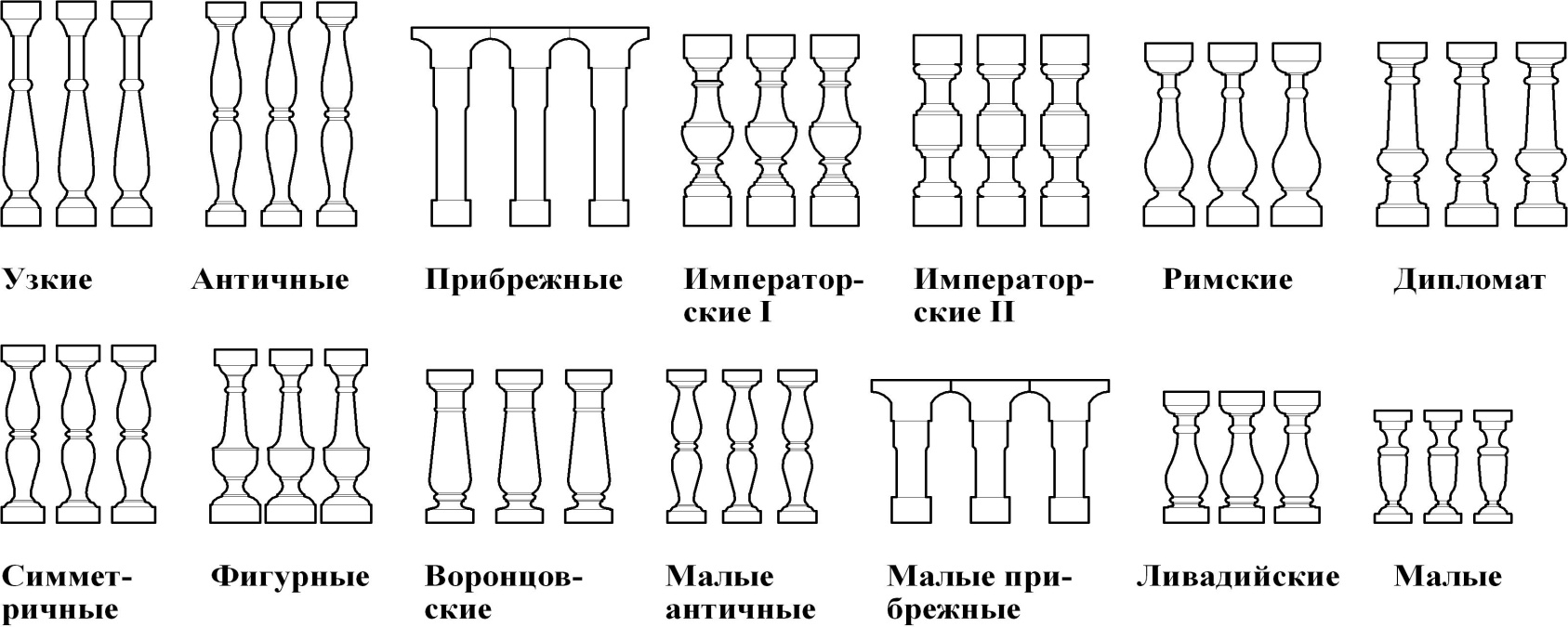 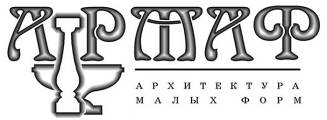 г. Севастополь	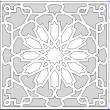 Камышовое шоссе, 14                        НОВИНКАтел. +7 978 811 65 85 - Вячеслав        «Резьбапочта: sale4stone@mail.ru                             по ганчу»сайт: www.armaf.com.uaТип изделияДиаметр, мм.Высота, ммРазмеры основания, ммВес, кгЦена,руб. без НДСРекомендуемая плотность на 1 м.Узкие110900140х14017,54005-6Античные110880140х140154005-6ПрибрежныеШирина 285785140х140304804Императорские I180750170х170294804-5Императорские II170750170х170324804-5Римские160730180х170194004-5Дипломат180720184х184234804-5Симметричные160700170х170204004-5Фигурные170680170х170174004-5Воронцовские150600170х170174004-5Малые античные110600140х140123804-5Малые прибрежныеШирина 285560140х140184004Ливадийские160500160х160163804-5Малые105440120х12073505-6Полубалясины----3004-5Перила I , метрШирина 210100-38480-Перила II , метр Ширина 23010045550Перила III , метр Ширина 27513055550Основание под балясины №1, метрШирина 290140-55480-Основание под балясины №2, метрШирина 250150-55550-Перила (дуга), метрШирина 210100-381100-Основание (дуга), метрШирина 290140-551100-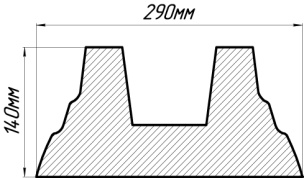 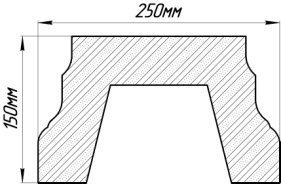 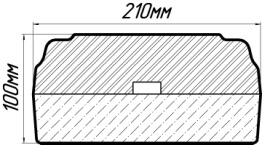 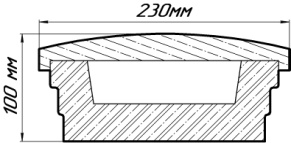 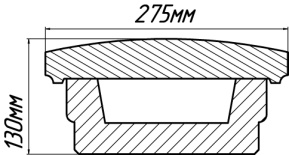 Основание №1Основание №2Перила IПерила IIПерила IIIТип изделияДиаметр, мм.Высота,мм.Размеры основания, ммВес,кг.Цена,руб.без НДСРекомендуемая плотность на 1 м.Шар I200280260х26022300-Шар II230400320х32038600-Ваза I600350-801500-Ваза II600600440х4401301800-Ваза III260400260х26024600-Ваза IV470260325х325291400Ваза V7501125500х5002254000Промежуточная колонна сборная250х250600-55850-Промежуточная колонна сборная300х3001000-1001100-Промежуточная колонна250х2501000-801300-Промежуточная колонна300х3001000-1001400-Промежуточная колонна Прибрежная250х250975-701500-Оголовник тумбы310х310-80275х27518400-Оголовник тумбы350х350-110310х31034450-Оголовник тумбы410х410-120320х32038550-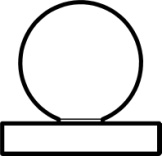 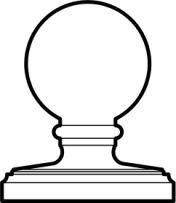 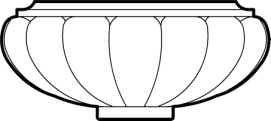 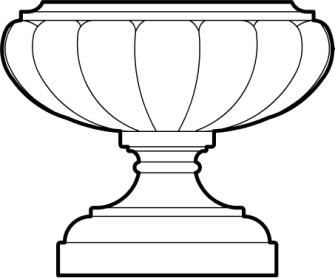 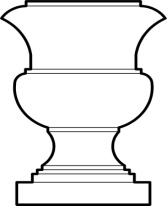 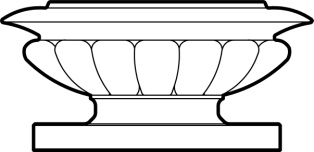 Шар IШар IIВаза IВаза IIВаза IIIВаза IIIВаза IVОголовник тумбы             Оголовник тумбы       Оголовник тумбы       310х310                             350х350                    410х410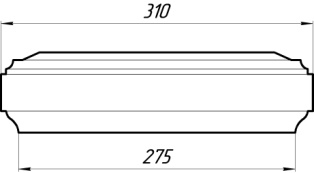 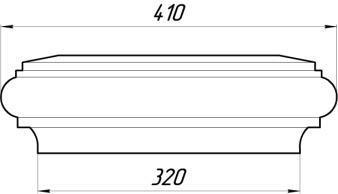 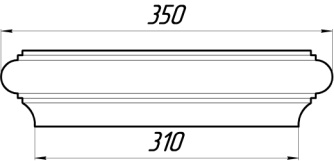 Оголовник тумбы             Оголовник тумбы       Оголовник тумбы       310х310                             350х350                    410х410Оголовник тумбы             Оголовник тумбы       Оголовник тумбы       310х310                             350х350                    410х410Оголовник тумбы             Оголовник тумбы       Оголовник тумбы       310х310                             350х350                    410х410Оголовник тумбы             Оголовник тумбы       Оголовник тумбы       310х310                             350х350                    410х410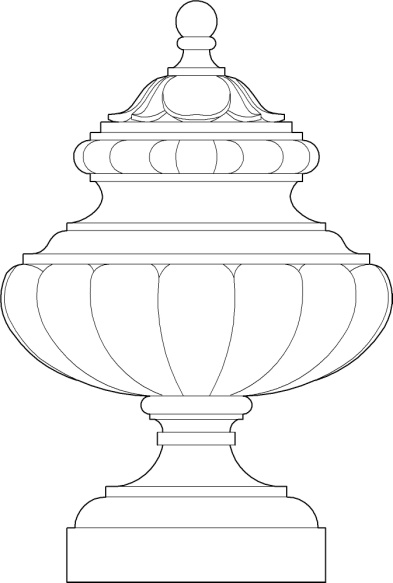 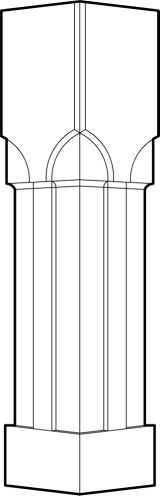 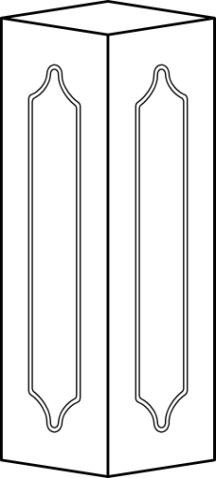 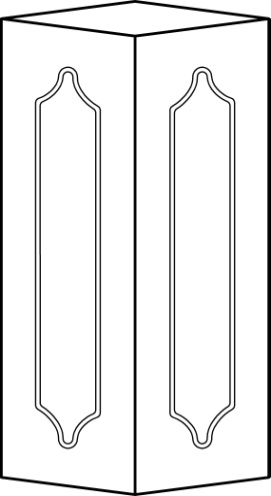 Промежуточная колонна ПрибрежнаяПромежуточная колонна ПрибрежнаяПромежуточная Колонна 250х250ПромежуточнаяКолонна 300х300ПромежуточнаяКолонна 300х300Ваза VВаза V